3GPP TSG-RAN WG2 Meeting #121bis-e	R2-Electronic, April 17 – 26, 2023Start of change–	MeasGapConfigThe IE MeasGapConfig specifies the measurement gap configuration and controls setup/release of measurement gaps.MeasGapConfig information element-- ASN1START-- TAG-MEASGAPCONFIG-STARTMeasGapConfig ::=                   SEQUENCE {    gapFR2                              SetupRelease { GapConfig }                                              OPTIONAL,   -- Need M    ...,    [[    gapFR1                              SetupRelease { GapConfig }                                              OPTIONAL,   -- Need M    gapUE                               SetupRelease { GapConfig }                                              OPTIONAL    -- Need M    ]],    [[    gapToAddModList-r17           SEQUENCE (SIZE (1..maxNrofGapId-r17)) OF GapConfig-r17                    OPTIONAL,   -- Need N    gapToReleaseList-r17          SEQUENCE (SIZE (1..maxNrofGapId-r17)) OF MeasGapId-r17                    OPTIONAL,   -- Need N    posMeasGapPreConfigToAddModList-r17      PosMeasGapPreConfigToAddModList-r17                                OPTIONAL,   -- Need N    posMeasGapPreConfigToReleaseList-r17     PosMeasGapPreConfigToReleaseList-r17                               OPTIONAL    -- Need N    ]]}GapConfig ::=                       SEQUENCE {    gapOffset                           INTEGER (0..159),    mgl                                 ENUMERATED {ms1dot5, ms3, ms3dot5, ms4, ms5dot5, ms6},    mgrp                                ENUMERATED {ms20, ms40, ms80, ms160},    mgta                                ENUMERATED {ms0, ms0dot25, ms0dot5},    ...,    [[    refServCellIndicator                ENUMERATED {pCell, pSCell, mcg-FR2}                                 OPTIONAL   -- Cond NEDCorNRDC    ]],    [[    refFR2ServCellAsyncCA-r16           ServCellIndex                                                       OPTIONAL,   -- Cond AsyncCA    mgl-r16                             ENUMERATED {ms10, ms20}                                             OPTIONAL    -- Cond PRS    ]]}GapConfig-r17 ::=                   SEQUENCE {    measGapId-r17                       MeasGapId-r17,    gapType-r17                         ENUMERATED {perUE, perFR1, perFR2},    gapOffset-r17                       INTEGER (0..159),    mgl-r17                             ENUMERATED {ms1, ms1dot5, ms2, ms3, ms3dot5, ms4, ms5, ms5dot5, ms6, ms10, ms20},    mgrp-r17                            ENUMERATED {ms20, ms40, ms80, ms160},    mgta-r17                            ENUMERATED {ms0, ms0dot25, ms0dot5, ms0dot75},    refServCellIndicator-r17            ENUMERATED {pCell, pSCell, mcg-FR2}                                 OPTIONAL,   -- Cond NEDCorNRDC    refFR2-ServCellAsyncCA-r17          ServCellIndex                                                       OPTIONAL,   -- Cond AsyncCA    preConfigInd-r17                    ENUMERATED {true}                                                   OPTIONAL,   -- Need R    ncsgInd-r17                         ENUMERATED {true}                                                   OPTIONAL,   -- Need R    gapAssociationPRS-r17               ENUMERATED {true}                                                   OPTIONAL,   -- Need R    gapSharing-r17                      MeasGapSharingScheme                                                OPTIONAL,   -- Need R    gapPriority-r17                     GapPriority-r17                                                     OPTIONAL,   -- Need R    ...}PosMeasGapPreConfigToAddModList-r17 ::= SEQUENCE (SIZE (1..maxNrofPreConfigPosGapId-r17)) OF PosGapConfig-r17PosMeasGapPreConfigToReleaseList-r17 ::= SEQUENCE (SIZE (1..maxNrofPreConfigPosGapId-r17)) OF MeasPosPreConfigGapId-r17PosGapConfig-r17 ::=                SEQUENCE {    measPosPreConfigGapId-r17           MeasPosPreConfigGapId-r17,    gapOffset-r17                       INTEGER (0..159),    mgl-r17                             ENUMERATED {ms1dot5, ms3, ms3dot5, ms4, ms5dot5, ms6, ms10, ms20},    mgrp-r17                            ENUMERATED {ms20, ms40, ms80, ms160},    mgta-r17                            ENUMERATED {ms0, ms0dot25, ms0dot5},    gapType-r17                         ENUMERATED {perUE, perFR1, perFR2},    ...}MeasPosPreConfigGapId-r17 ::= INTEGER (1..maxNrofPreConfigPosGapId-r17)-- TAG-MEASGAPCONFIG-STOP-- ASN1STOPEnd of changeCR-Form-v12.2CR-Form-v12.2CR-Form-v12.2CR-Form-v12.2CR-Form-v12.2CR-Form-v12.2CR-Form-v12.2CR-Form-v12.2CR-Form-v12.2CHANGE REQUESTCHANGE REQUESTCHANGE REQUESTCHANGE REQUESTCHANGE REQUESTCHANGE REQUESTCHANGE REQUESTCHANGE REQUESTCHANGE REQUEST38.331CR4001revCurrent version:17.4.0For HELP on using this form: comprehensive instructions can be found at 
http://www.3gpp.org/Change-Requests.For HELP on using this form: comprehensive instructions can be found at 
http://www.3gpp.org/Change-Requests.For HELP on using this form: comprehensive instructions can be found at 
http://www.3gpp.org/Change-Requests.For HELP on using this form: comprehensive instructions can be found at 
http://www.3gpp.org/Change-Requests.For HELP on using this form: comprehensive instructions can be found at 
http://www.3gpp.org/Change-Requests.For HELP on using this form: comprehensive instructions can be found at 
http://www.3gpp.org/Change-Requests.For HELP on using this form: comprehensive instructions can be found at 
http://www.3gpp.org/Change-Requests.For HELP on using this form: comprehensive instructions can be found at 
http://www.3gpp.org/Change-Requests.For HELP on using this form: comprehensive instructions can be found at 
http://www.3gpp.org/Change-Requests.Proposed change affects:UICC appsMExRadio Access NetworkxCore NetworkTitle:	Corrections on refServCellIndicatorCorrections on refServCellIndicatorCorrections on refServCellIndicatorCorrections on refServCellIndicatorCorrections on refServCellIndicatorCorrections on refServCellIndicatorCorrections on refServCellIndicatorCorrections on refServCellIndicatorCorrections on refServCellIndicatorCorrections on refServCellIndicatorSource to WG:ZTE Corporation, Sanechips, Nokia, Nokia Shanghai BellZTE Corporation, Sanechips, Nokia, Nokia Shanghai BellZTE Corporation, Sanechips, Nokia, Nokia Shanghai BellZTE Corporation, Sanechips, Nokia, Nokia Shanghai BellZTE Corporation, Sanechips, Nokia, Nokia Shanghai BellZTE Corporation, Sanechips, Nokia, Nokia Shanghai BellZTE Corporation, Sanechips, Nokia, Nokia Shanghai BellZTE Corporation, Sanechips, Nokia, Nokia Shanghai BellZTE Corporation, Sanechips, Nokia, Nokia Shanghai BellZTE Corporation, Sanechips, Nokia, Nokia Shanghai BellSource to TSG:R2R2R2R2R2R2R2R2R2R2Work item code:NR_newRAT-CoreNR_newRAT-CoreNR_newRAT-CoreNR_newRAT-CoreNR_newRAT-CoreDate:Date:Date:2023-04-07Category:ARelease:Release:Release:Rel-17Use one of the following categories:
F  (correction)
A  (mirror corresponding to a change in an earlier 													release)
B  (addition of feature), 
C  (functional modification of feature)
D  (editorial modification)Detailed explanations of the above categories can
be found in 3GPP TR 21.900.Use one of the following categories:
F  (correction)
A  (mirror corresponding to a change in an earlier 													release)
B  (addition of feature), 
C  (functional modification of feature)
D  (editorial modification)Detailed explanations of the above categories can
be found in 3GPP TR 21.900.Use one of the following categories:
F  (correction)
A  (mirror corresponding to a change in an earlier 													release)
B  (addition of feature), 
C  (functional modification of feature)
D  (editorial modification)Detailed explanations of the above categories can
be found in 3GPP TR 21.900.Use one of the following categories:
F  (correction)
A  (mirror corresponding to a change in an earlier 													release)
B  (addition of feature), 
C  (functional modification of feature)
D  (editorial modification)Detailed explanations of the above categories can
be found in 3GPP TR 21.900.Use one of the following categories:
F  (correction)
A  (mirror corresponding to a change in an earlier 													release)
B  (addition of feature), 
C  (functional modification of feature)
D  (editorial modification)Detailed explanations of the above categories can
be found in 3GPP TR 21.900.Use one of the following categories:
F  (correction)
A  (mirror corresponding to a change in an earlier 													release)
B  (addition of feature), 
C  (functional modification of feature)
D  (editorial modification)Detailed explanations of the above categories can
be found in 3GPP TR 21.900.Use one of the following categories:
F  (correction)
A  (mirror corresponding to a change in an earlier 													release)
B  (addition of feature), 
C  (functional modification of feature)
D  (editorial modification)Detailed explanations of the above categories can
be found in 3GPP TR 21.900.Use one of the following categories:
F  (correction)
A  (mirror corresponding to a change in an earlier 													release)
B  (addition of feature), 
C  (functional modification of feature)
D  (editorial modification)Detailed explanations of the above categories can
be found in 3GPP TR 21.900.Use one of the following releases:
Rel-8	(Release 8)
Rel-9	(Release 9)
Rel-10	(Release 10)
Rel-11	(Release 11)
…
Rel-16	(Release 16)
Rel-17	(Release 17)
Rel-18	(Release 18)
Rel-19	(Release 19)Use one of the following releases:
Rel-8	(Release 8)
Rel-9	(Release 9)
Rel-10	(Release 10)
Rel-11	(Release 11)
…
Rel-16	(Release 16)
Rel-17	(Release 17)
Rel-18	(Release 18)
Rel-19	(Release 19)Reason for change:Reason for change:For refServCellIndicator field in MeasGapConfig, the condition of the presence of the field is defined as:   refServCellIndicator                ENUMERATED {pCell, pSCell, mcg-FR2}                                         OPTIONAL   -- Cond NEDCorNRDCThe first sentence means the field must be provided when configuring a new gap to NE-DC or NR-DC. While the second green sentence causes confusion when the UE is switching from SA to NE-DC/NR-DC and gap pattern is already configured before SN addition. It seems the network cannot include the field, but indeed there is no stored value and “Need M” does not work.In addition, because of the conflict wordings “is absent, Need M”, it is unclear whether the network can update the value when UE is in NE-DC and NR-DC. After checking the history, the second green sentence was added based on the following RIL comment.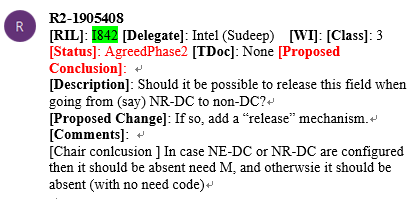 The original intention is to support releasing the field when UE is switching from DC to non-DC. However, this intention was not reflected by current sentences. Based on the in RAN2#121, to avoid inter-operability issue, we suggest to clarify:Upon SN addition in NE-DC or NR-DC, network should always set the field refServCellIndicator, if the gap pattern is already configured;When UE in NE-DC or NR-DC is already configured with gap pattern together with refServCellIndicator, the network is allowed to update the refServCellIndicator, if needed; Allow the network to release the field when releasing the SN and keeping the gap pattern unchanged. For refServCellIndicator field in MeasGapConfig, the condition of the presence of the field is defined as:   refServCellIndicator                ENUMERATED {pCell, pSCell, mcg-FR2}                                         OPTIONAL   -- Cond NEDCorNRDCThe first sentence means the field must be provided when configuring a new gap to NE-DC or NR-DC. While the second green sentence causes confusion when the UE is switching from SA to NE-DC/NR-DC and gap pattern is already configured before SN addition. It seems the network cannot include the field, but indeed there is no stored value and “Need M” does not work.In addition, because of the conflict wordings “is absent, Need M”, it is unclear whether the network can update the value when UE is in NE-DC and NR-DC. After checking the history, the second green sentence was added based on the following RIL comment.The original intention is to support releasing the field when UE is switching from DC to non-DC. However, this intention was not reflected by current sentences. Based on the in RAN2#121, to avoid inter-operability issue, we suggest to clarify:Upon SN addition in NE-DC or NR-DC, network should always set the field refServCellIndicator, if the gap pattern is already configured;When UE in NE-DC or NR-DC is already configured with gap pattern together with refServCellIndicator, the network is allowed to update the refServCellIndicator, if needed; Allow the network to release the field when releasing the SN and keeping the gap pattern unchanged. For refServCellIndicator field in MeasGapConfig, the condition of the presence of the field is defined as:   refServCellIndicator                ENUMERATED {pCell, pSCell, mcg-FR2}                                         OPTIONAL   -- Cond NEDCorNRDCThe first sentence means the field must be provided when configuring a new gap to NE-DC or NR-DC. While the second green sentence causes confusion when the UE is switching from SA to NE-DC/NR-DC and gap pattern is already configured before SN addition. It seems the network cannot include the field, but indeed there is no stored value and “Need M” does not work.In addition, because of the conflict wordings “is absent, Need M”, it is unclear whether the network can update the value when UE is in NE-DC and NR-DC. After checking the history, the second green sentence was added based on the following RIL comment.The original intention is to support releasing the field when UE is switching from DC to non-DC. However, this intention was not reflected by current sentences. Based on the in RAN2#121, to avoid inter-operability issue, we suggest to clarify:Upon SN addition in NE-DC or NR-DC, network should always set the field refServCellIndicator, if the gap pattern is already configured;When UE in NE-DC or NR-DC is already configured with gap pattern together with refServCellIndicator, the network is allowed to update the refServCellIndicator, if needed; Allow the network to release the field when releasing the SN and keeping the gap pattern unchanged. For refServCellIndicator field in MeasGapConfig, the condition of the presence of the field is defined as:   refServCellIndicator                ENUMERATED {pCell, pSCell, mcg-FR2}                                         OPTIONAL   -- Cond NEDCorNRDCThe first sentence means the field must be provided when configuring a new gap to NE-DC or NR-DC. While the second green sentence causes confusion when the UE is switching from SA to NE-DC/NR-DC and gap pattern is already configured before SN addition. It seems the network cannot include the field, but indeed there is no stored value and “Need M” does not work.In addition, because of the conflict wordings “is absent, Need M”, it is unclear whether the network can update the value when UE is in NE-DC and NR-DC. After checking the history, the second green sentence was added based on the following RIL comment.The original intention is to support releasing the field when UE is switching from DC to non-DC. However, this intention was not reflected by current sentences. Based on the in RAN2#121, to avoid inter-operability issue, we suggest to clarify:Upon SN addition in NE-DC or NR-DC, network should always set the field refServCellIndicator, if the gap pattern is already configured;When UE in NE-DC or NR-DC is already configured with gap pattern together with refServCellIndicator, the network is allowed to update the refServCellIndicator, if needed; Allow the network to release the field when releasing the SN and keeping the gap pattern unchanged. For refServCellIndicator field in MeasGapConfig, the condition of the presence of the field is defined as:   refServCellIndicator                ENUMERATED {pCell, pSCell, mcg-FR2}                                         OPTIONAL   -- Cond NEDCorNRDCThe first sentence means the field must be provided when configuring a new gap to NE-DC or NR-DC. While the second green sentence causes confusion when the UE is switching from SA to NE-DC/NR-DC and gap pattern is already configured before SN addition. It seems the network cannot include the field, but indeed there is no stored value and “Need M” does not work.In addition, because of the conflict wordings “is absent, Need M”, it is unclear whether the network can update the value when UE is in NE-DC and NR-DC. After checking the history, the second green sentence was added based on the following RIL comment.The original intention is to support releasing the field when UE is switching from DC to non-DC. However, this intention was not reflected by current sentences. Based on the in RAN2#121, to avoid inter-operability issue, we suggest to clarify:Upon SN addition in NE-DC or NR-DC, network should always set the field refServCellIndicator, if the gap pattern is already configured;When UE in NE-DC or NR-DC is already configured with gap pattern together with refServCellIndicator, the network is allowed to update the refServCellIndicator, if needed; Allow the network to release the field when releasing the SN and keeping the gap pattern unchanged. For refServCellIndicator field in MeasGapConfig, the condition of the presence of the field is defined as:   refServCellIndicator                ENUMERATED {pCell, pSCell, mcg-FR2}                                         OPTIONAL   -- Cond NEDCorNRDCThe first sentence means the field must be provided when configuring a new gap to NE-DC or NR-DC. While the second green sentence causes confusion when the UE is switching from SA to NE-DC/NR-DC and gap pattern is already configured before SN addition. It seems the network cannot include the field, but indeed there is no stored value and “Need M” does not work.In addition, because of the conflict wordings “is absent, Need M”, it is unclear whether the network can update the value when UE is in NE-DC and NR-DC. After checking the history, the second green sentence was added based on the following RIL comment.The original intention is to support releasing the field when UE is switching from DC to non-DC. However, this intention was not reflected by current sentences. Based on the in RAN2#121, to avoid inter-operability issue, we suggest to clarify:Upon SN addition in NE-DC or NR-DC, network should always set the field refServCellIndicator, if the gap pattern is already configured;When UE in NE-DC or NR-DC is already configured with gap pattern together with refServCellIndicator, the network is allowed to update the refServCellIndicator, if needed; Allow the network to release the field when releasing the SN and keeping the gap pattern unchanged. For refServCellIndicator field in MeasGapConfig, the condition of the presence of the field is defined as:   refServCellIndicator                ENUMERATED {pCell, pSCell, mcg-FR2}                                         OPTIONAL   -- Cond NEDCorNRDCThe first sentence means the field must be provided when configuring a new gap to NE-DC or NR-DC. While the second green sentence causes confusion when the UE is switching from SA to NE-DC/NR-DC and gap pattern is already configured before SN addition. It seems the network cannot include the field, but indeed there is no stored value and “Need M” does not work.In addition, because of the conflict wordings “is absent, Need M”, it is unclear whether the network can update the value when UE is in NE-DC and NR-DC. After checking the history, the second green sentence was added based on the following RIL comment.The original intention is to support releasing the field when UE is switching from DC to non-DC. However, this intention was not reflected by current sentences. Based on the in RAN2#121, to avoid inter-operability issue, we suggest to clarify:Upon SN addition in NE-DC or NR-DC, network should always set the field refServCellIndicator, if the gap pattern is already configured;When UE in NE-DC or NR-DC is already configured with gap pattern together with refServCellIndicator, the network is allowed to update the refServCellIndicator, if needed; Allow the network to release the field when releasing the SN and keeping the gap pattern unchanged. For refServCellIndicator field in MeasGapConfig, the condition of the presence of the field is defined as:   refServCellIndicator                ENUMERATED {pCell, pSCell, mcg-FR2}                                         OPTIONAL   -- Cond NEDCorNRDCThe first sentence means the field must be provided when configuring a new gap to NE-DC or NR-DC. While the second green sentence causes confusion when the UE is switching from SA to NE-DC/NR-DC and gap pattern is already configured before SN addition. It seems the network cannot include the field, but indeed there is no stored value and “Need M” does not work.In addition, because of the conflict wordings “is absent, Need M”, it is unclear whether the network can update the value when UE is in NE-DC and NR-DC. After checking the history, the second green sentence was added based on the following RIL comment.The original intention is to support releasing the field when UE is switching from DC to non-DC. However, this intention was not reflected by current sentences. Based on the in RAN2#121, to avoid inter-operability issue, we suggest to clarify:Upon SN addition in NE-DC or NR-DC, network should always set the field refServCellIndicator, if the gap pattern is already configured;When UE in NE-DC or NR-DC is already configured with gap pattern together with refServCellIndicator, the network is allowed to update the refServCellIndicator, if needed; Allow the network to release the field when releasing the SN and keeping the gap pattern unchanged. For refServCellIndicator field in MeasGapConfig, the condition of the presence of the field is defined as:   refServCellIndicator                ENUMERATED {pCell, pSCell, mcg-FR2}                                         OPTIONAL   -- Cond NEDCorNRDCThe first sentence means the field must be provided when configuring a new gap to NE-DC or NR-DC. While the second green sentence causes confusion when the UE is switching from SA to NE-DC/NR-DC and gap pattern is already configured before SN addition. It seems the network cannot include the field, but indeed there is no stored value and “Need M” does not work.In addition, because of the conflict wordings “is absent, Need M”, it is unclear whether the network can update the value when UE is in NE-DC and NR-DC. After checking the history, the second green sentence was added based on the following RIL comment.The original intention is to support releasing the field when UE is switching from DC to non-DC. However, this intention was not reflected by current sentences. Based on the in RAN2#121, to avoid inter-operability issue, we suggest to clarify:Upon SN addition in NE-DC or NR-DC, network should always set the field refServCellIndicator, if the gap pattern is already configured;When UE in NE-DC or NR-DC is already configured with gap pattern together with refServCellIndicator, the network is allowed to update the refServCellIndicator, if needed; Allow the network to release the field when releasing the SN and keeping the gap pattern unchanged. Summary of change:Summary of change:Update the explanation of Cond NEDCorNRDC as below:This field is mandatory present when configuring gap pattern to UE in NE-DC or NR-DC. Otherwise, it is absent.Update the explanation of Cond AsyncCA as below:This field is mandatory present when configuring FR2 gap pattern to UE in:- (NG)EN-DC or NR SA with asynchronous CA involving FR2 carrier(s);- NE-DC or NR-DC with asynchronous CA involving FR2 carrier(s), if the field refServCellIndicator is set to mcg-FR2.Otherwise, it is absent, Need R.Impact analysisImpacted 5G architecture options:NE-DC, NR-DCImpacted functionality:Measurement gap configurationInter-operability:If the network implements the CR and the UE does not, or if the UE implements the CR and the network does not, it is unclear whether the gNB can include the field upon SN addition, whether the gNB can update the field, and whether the gNB can release the field upon SN release. In case the gNB and UEs have different understandings, it will result in RRC reconfiguration failure.   Update the explanation of Cond NEDCorNRDC as below:This field is mandatory present when configuring gap pattern to UE in NE-DC or NR-DC. Otherwise, it is absent.Update the explanation of Cond AsyncCA as below:This field is mandatory present when configuring FR2 gap pattern to UE in:- (NG)EN-DC or NR SA with asynchronous CA involving FR2 carrier(s);- NE-DC or NR-DC with asynchronous CA involving FR2 carrier(s), if the field refServCellIndicator is set to mcg-FR2.Otherwise, it is absent, Need R.Impact analysisImpacted 5G architecture options:NE-DC, NR-DCImpacted functionality:Measurement gap configurationInter-operability:If the network implements the CR and the UE does not, or if the UE implements the CR and the network does not, it is unclear whether the gNB can include the field upon SN addition, whether the gNB can update the field, and whether the gNB can release the field upon SN release. In case the gNB and UEs have different understandings, it will result in RRC reconfiguration failure.   Update the explanation of Cond NEDCorNRDC as below:This field is mandatory present when configuring gap pattern to UE in NE-DC or NR-DC. Otherwise, it is absent.Update the explanation of Cond AsyncCA as below:This field is mandatory present when configuring FR2 gap pattern to UE in:- (NG)EN-DC or NR SA with asynchronous CA involving FR2 carrier(s);- NE-DC or NR-DC with asynchronous CA involving FR2 carrier(s), if the field refServCellIndicator is set to mcg-FR2.Otherwise, it is absent, Need R.Impact analysisImpacted 5G architecture options:NE-DC, NR-DCImpacted functionality:Measurement gap configurationInter-operability:If the network implements the CR and the UE does not, or if the UE implements the CR and the network does not, it is unclear whether the gNB can include the field upon SN addition, whether the gNB can update the field, and whether the gNB can release the field upon SN release. In case the gNB and UEs have different understandings, it will result in RRC reconfiguration failure.   Update the explanation of Cond NEDCorNRDC as below:This field is mandatory present when configuring gap pattern to UE in NE-DC or NR-DC. Otherwise, it is absent.Update the explanation of Cond AsyncCA as below:This field is mandatory present when configuring FR2 gap pattern to UE in:- (NG)EN-DC or NR SA with asynchronous CA involving FR2 carrier(s);- NE-DC or NR-DC with asynchronous CA involving FR2 carrier(s), if the field refServCellIndicator is set to mcg-FR2.Otherwise, it is absent, Need R.Impact analysisImpacted 5G architecture options:NE-DC, NR-DCImpacted functionality:Measurement gap configurationInter-operability:If the network implements the CR and the UE does not, or if the UE implements the CR and the network does not, it is unclear whether the gNB can include the field upon SN addition, whether the gNB can update the field, and whether the gNB can release the field upon SN release. In case the gNB and UEs have different understandings, it will result in RRC reconfiguration failure.   Update the explanation of Cond NEDCorNRDC as below:This field is mandatory present when configuring gap pattern to UE in NE-DC or NR-DC. Otherwise, it is absent.Update the explanation of Cond AsyncCA as below:This field is mandatory present when configuring FR2 gap pattern to UE in:- (NG)EN-DC or NR SA with asynchronous CA involving FR2 carrier(s);- NE-DC or NR-DC with asynchronous CA involving FR2 carrier(s), if the field refServCellIndicator is set to mcg-FR2.Otherwise, it is absent, Need R.Impact analysisImpacted 5G architecture options:NE-DC, NR-DCImpacted functionality:Measurement gap configurationInter-operability:If the network implements the CR and the UE does not, or if the UE implements the CR and the network does not, it is unclear whether the gNB can include the field upon SN addition, whether the gNB can update the field, and whether the gNB can release the field upon SN release. In case the gNB and UEs have different understandings, it will result in RRC reconfiguration failure.   Update the explanation of Cond NEDCorNRDC as below:This field is mandatory present when configuring gap pattern to UE in NE-DC or NR-DC. Otherwise, it is absent.Update the explanation of Cond AsyncCA as below:This field is mandatory present when configuring FR2 gap pattern to UE in:- (NG)EN-DC or NR SA with asynchronous CA involving FR2 carrier(s);- NE-DC or NR-DC with asynchronous CA involving FR2 carrier(s), if the field refServCellIndicator is set to mcg-FR2.Otherwise, it is absent, Need R.Impact analysisImpacted 5G architecture options:NE-DC, NR-DCImpacted functionality:Measurement gap configurationInter-operability:If the network implements the CR and the UE does not, or if the UE implements the CR and the network does not, it is unclear whether the gNB can include the field upon SN addition, whether the gNB can update the field, and whether the gNB can release the field upon SN release. In case the gNB and UEs have different understandings, it will result in RRC reconfiguration failure.   Update the explanation of Cond NEDCorNRDC as below:This field is mandatory present when configuring gap pattern to UE in NE-DC or NR-DC. Otherwise, it is absent.Update the explanation of Cond AsyncCA as below:This field is mandatory present when configuring FR2 gap pattern to UE in:- (NG)EN-DC or NR SA with asynchronous CA involving FR2 carrier(s);- NE-DC or NR-DC with asynchronous CA involving FR2 carrier(s), if the field refServCellIndicator is set to mcg-FR2.Otherwise, it is absent, Need R.Impact analysisImpacted 5G architecture options:NE-DC, NR-DCImpacted functionality:Measurement gap configurationInter-operability:If the network implements the CR and the UE does not, or if the UE implements the CR and the network does not, it is unclear whether the gNB can include the field upon SN addition, whether the gNB can update the field, and whether the gNB can release the field upon SN release. In case the gNB and UEs have different understandings, it will result in RRC reconfiguration failure.   Update the explanation of Cond NEDCorNRDC as below:This field is mandatory present when configuring gap pattern to UE in NE-DC or NR-DC. Otherwise, it is absent.Update the explanation of Cond AsyncCA as below:This field is mandatory present when configuring FR2 gap pattern to UE in:- (NG)EN-DC or NR SA with asynchronous CA involving FR2 carrier(s);- NE-DC or NR-DC with asynchronous CA involving FR2 carrier(s), if the field refServCellIndicator is set to mcg-FR2.Otherwise, it is absent, Need R.Impact analysisImpacted 5G architecture options:NE-DC, NR-DCImpacted functionality:Measurement gap configurationInter-operability:If the network implements the CR and the UE does not, or if the UE implements the CR and the network does not, it is unclear whether the gNB can include the field upon SN addition, whether the gNB can update the field, and whether the gNB can release the field upon SN release. In case the gNB and UEs have different understandings, it will result in RRC reconfiguration failure.   Update the explanation of Cond NEDCorNRDC as below:This field is mandatory present when configuring gap pattern to UE in NE-DC or NR-DC. Otherwise, it is absent.Update the explanation of Cond AsyncCA as below:This field is mandatory present when configuring FR2 gap pattern to UE in:- (NG)EN-DC or NR SA with asynchronous CA involving FR2 carrier(s);- NE-DC or NR-DC with asynchronous CA involving FR2 carrier(s), if the field refServCellIndicator is set to mcg-FR2.Otherwise, it is absent, Need R.Impact analysisImpacted 5G architecture options:NE-DC, NR-DCImpacted functionality:Measurement gap configurationInter-operability:If the network implements the CR and the UE does not, or if the UE implements the CR and the network does not, it is unclear whether the gNB can include the field upon SN addition, whether the gNB can update the field, and whether the gNB can release the field upon SN release. In case the gNB and UEs have different understandings, it will result in RRC reconfiguration failure.   Consequences if not approved:Consequences if not approved:It is unclear whether the gNB can include refServCellIndicator field in an already configured gap pattern upon SN addition, whether the gNB can update the refServCellIndicator field when the UE is in NE-DC or NR-DC, and whether the gNB can release the field upon SN release.It is unclear whether the gNB can include refServCellIndicator field in an already configured gap pattern upon SN addition, whether the gNB can update the refServCellIndicator field when the UE is in NE-DC or NR-DC, and whether the gNB can release the field upon SN release.It is unclear whether the gNB can include refServCellIndicator field in an already configured gap pattern upon SN addition, whether the gNB can update the refServCellIndicator field when the UE is in NE-DC or NR-DC, and whether the gNB can release the field upon SN release.It is unclear whether the gNB can include refServCellIndicator field in an already configured gap pattern upon SN addition, whether the gNB can update the refServCellIndicator field when the UE is in NE-DC or NR-DC, and whether the gNB can release the field upon SN release.It is unclear whether the gNB can include refServCellIndicator field in an already configured gap pattern upon SN addition, whether the gNB can update the refServCellIndicator field when the UE is in NE-DC or NR-DC, and whether the gNB can release the field upon SN release.It is unclear whether the gNB can include refServCellIndicator field in an already configured gap pattern upon SN addition, whether the gNB can update the refServCellIndicator field when the UE is in NE-DC or NR-DC, and whether the gNB can release the field upon SN release.It is unclear whether the gNB can include refServCellIndicator field in an already configured gap pattern upon SN addition, whether the gNB can update the refServCellIndicator field when the UE is in NE-DC or NR-DC, and whether the gNB can release the field upon SN release.It is unclear whether the gNB can include refServCellIndicator field in an already configured gap pattern upon SN addition, whether the gNB can update the refServCellIndicator field when the UE is in NE-DC or NR-DC, and whether the gNB can release the field upon SN release.It is unclear whether the gNB can include refServCellIndicator field in an already configured gap pattern upon SN addition, whether the gNB can update the refServCellIndicator field when the UE is in NE-DC or NR-DC, and whether the gNB can release the field upon SN release.Clauses affected:Clauses affected:6.3.26.3.26.3.26.3.26.3.26.3.26.3.26.3.26.3.2YNOther specsOther specsX Other core specifications	 Other core specifications	 Other core specifications	 Other core specifications	TS/TR ... CR ... TS/TR ... CR ... TS/TR ... CR ... affected:affected:X Test specifications Test specifications Test specifications Test specificationsTS/TR ... CR ... TS/TR ... CR ... TS/TR ... CR ... (show related CRs)(show related CRs)X O&M Specifications O&M Specifications O&M Specifications O&M SpecificationsTS/TR ... CR ... TS/TR ... CR ... TS/TR ... CR ... Other comments:Other comments:This CR's revision history:This CR's revision history:MeasGapConfig field descriptionsgapAssociationPRSIndicates that PRS measurement is associated with this measurement gap. The network only includes this field for one per UE gap. If concurrent gap (i.e. one of the gap combination as defined in Table 9.1.8-1 in TS 38.133 [14]) is configured and no gap is configured with this field, the PRS measurement is associated with the gap configured via gapUE, if available.gapFR1Indicates measurement gap configuration that applies to FR1 only. In (NG)EN-DC, gapFR1 cannot be set up by NR RRC (i.e. only LTE RRC can configure FR1 measurement gap). In NE-DC, gapFR1 can only be set up by NR RRC (i.e. LTE RRC cannot configure FR1 gap). In NR-DC, gapFR1 can only be set up in the measConfig associated with MCG. gapFR1 can not be configured together with gapUE. The applicability of the FR1 measurement gap is according to Table 9.1.2-2 and Table 9.1.2-3 in TS 38.133 [14].gapFR2Indicates measurement gap configuration applies to FR2 only. In (NG)EN-DC or NE-DC, gapFR2 can only be set up by NR RRC (i.e. LTE RRC cannot configure FR2 gap). In NR-DC, gapFR2 can only be set up in the measConfig associated with MCG. gapFR2 cannot be configured together with gapUE. The applicability of the FR2 measurement gap is according to Table 9.1.2-2 and Table 9.1.2-3 in TS 38.133 [14].gapOffsetValue gapOffset is the gap offset of the gap pattern with MGRP indicated in the field mgrp. The value range is from 0 to mgrp-1. If ncsgInd-r17 is present, this offset value refers to the starting point of VIL1 (the visible interruption length before the ML).gapPriorityIndicates the priority of this measurement gap (see TS 38.133 [14], clause 9.1.8.3). Value 1 indicates highest priority, value 2 indicates second level priority, and so on.gapSharingIndicates the measurement gap sharing scheme that applies to this GapConfig. For applicability of the different gap sharing schemes, see TS 38.133 [14]. Value scheme00 corresponds to scheme "00", value scheme01 corresponds to scheme "01", and so on.gapToAddModListA list of of measurement gap configuration to be added or modified. If more than one measurement gap is configured (i.e. concurrent measurement gap as specified in TS 38.133[14], clause 9.1.8), the maximum number of configured measurement gap is limited by the gap combinations defined in Table 9.1.8-1 in TS 38.133 [14]. The network configures at most one NCSG or pre-configured measurement gap for a given gap type. In this version of the specification, the network configures this field only in NR standalone. This field is used only for a UE that supports pre-configured measurement gap, concurrent measurement gap, or NCSG. In this version of the specification, the network does not configure concurrent measurement gap together with MUSIM gap or preconfigured measurement gap for positioning.gapToReleaseListA list of measurement gap configuration to be released.gapTypeIndicates the type of this measurement gap. Value perUE indicates that it is a per UE measurement gap, value perFR1 indicates that it is an FR1 measurement gap, and value perFR2 indicates that it is an FR2 measurement gap.gapUEIndicates measurement gap configuration that applies to all frequencies (FR1 and FR2). In (NG)EN-DC, gapUE cannot be set up by NR RRC (i.e. only LTE RRC can configure per UE measurement gap). In NE-DC, gapUE can only be set up by NR RRC (i.e. LTE RRC cannot configure per UE gap). In NR-DC, gapUE can only be set up in the measConfig associated with MCG. If gapUE is configured, then neither gapFR1 nor gapFR2 can be configured. The applicability of the per UE measurement gap is according to Table 9.1.2-2 and Table 9.1.2-3 in TS 38.133 [14].measGapIdThe ID of this measurement gap configuration.mglValue mgl is the measurement gap length in ms of the measurement gap. If ncsgInd-r17 is not present, the measurement gap length is according to in Table 9.1.2-1 in TS 38.133 [14]. If ncsgInd-r17 is present, this field indicates the measurement length (ML) in NCSG pattern and is configured according to Table 9.1.9.3-1 in TS 38.133 [14]. Value ms1dot5 corresponds to 1.5 ms, ms3 corresponds to 3 ms and so on. If mgl-r16 is present, UE shall ignore the mgl (without suffix). Value ms1, ms2, and ms5 can only be configured if ncsgInd is present.mgrpIf ncsgInd-r17 is not present, the mgrp field indicates the measurement gap repetition period in (ms) of the measurement gap according to Table 9.1.2-1 in TS 38.133 [14]. If ncsgInd-r17 is present, the mgrp field indicates the Visible Interruption Repetition Period (VIRP) of NCSG pattern and is configured according to Table 9.1.9.3-1 in TS 38.133 [14].mgtaValue mgta is the measurement gap timing advance in ms. The applicability of the measurement gap timing advance is according to clause 9.1.2 of TS 38.133 [14], or according to clause 9.1.9 of TS 38.133 [14] if ncsgInd is present. Value ms0 corresponds to 0 ms, ms0dot25 corresponds to 0.25 ms, ms0dot5 corresponds to 0.5 ms and ms0dot75 corresponds to 0.75 ms. For FR2, the network only configures 0 ms and 0.25 ms if ncsgInd is not present. If ncsgInd is present, the network only configures 0ms for per-UE NCSG and FR1 NCSG and only configures 0ms or 0.75ms for FR2 NCSG. Value ms0dot75 can only be configured if ncsgInd is present.ncsgIndIndicates that the measurement gap is a NCSG as specified in 38.133 [14].posMeasGapPreConfigToAddModListList of preconfigured measurement gap for positioning to add and/or modify. All the gaps configured are associated with the measurement of PRS for RSTD, UE-RxTx Time Difference, PRS-RSRP and PRS-RSRPP as defined in TS 38.215 [9]. In this version of the specification, the network does not configure preconfigured measurement gap for positioning together with concurrent measurement gap or MUSIM gap.posMeasGapPreConfigToReleaseListList of preconfigured measurement gap for positioning to release.preConfigIndIndicates whether the measurement gap is a pre-configured measurement gap.refFR2ServCellAsyncCAIndicates the FR2 serving cell identifier whose SFN and subframe is used for FR2 gap calculation for this gap pattern with asynchronous CA involving FR2 carrier(s).refServCellIndicatorIndicates the serving cell whose SFN and subframe are used for gap calculation for this gap pattern. Value pCell corresponds to the PCell, pSCell corresponds to the PSCell, and mcg-FR2 corresponds to a serving cell on FR2 frequency in MCG.Conditional PresenceExplanationAsyncCAThis field is mandatory present when configuring FR2 gap pattern to UE in:- (NG)EN-DC or NR SA with asynchronous CA involving FR2 carrier(s);- NE-DC or NR-DC with asynchronous CA involving FR2 carrier(s), if the field refServCellIndicator is set to mcg-FR2.Otherwise, it is absent, Need R.NEDCorNRDCThis field is mandatory present when configuring gap pattern to UE in NE-DC or NR-DC. Otherwise, it is absent.PRSThis field is optionally present, Need R, when configuring gap pattern to UE for measurements of DL-PRS configured via LPP (TS 37.355 [49]). Otherwise, it is absent.